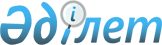 Об установлении ветеринарного режима карантинной зоны с введением карантинного режима в Урджарском районе
					
			Утративший силу
			
			
		
					Постановление акимата Урджарского района Восточно-Казахстанской области от 30 мая 2013 года N 250. Зарегистрировано Департаментом юстиции Восточно-Казахстанской области 05 июня 2013 года N 2968. Утратило силу постановлением акимата Урджарского района от 05 июля 2013 года N 358      Сноска. Утратило силу постановлением акимата Урджарского района от 05.07.2013 N 358.      Примечание РЦПИ.

      В тексте сохранена авторская орфография и пунктуация.      В соответствии с подпунктом 18) пункта 1 статьи 31 Закона Республики Казахстан «О местном государственном управлении и самоуправлении Республике Казахстан» от 23 января 2001 года и подпунктом 9) пункта 2 статьи 10 Закона Республики Казахстан «О ветеринарии» от 10 июля 2002 года, на основании представления начальника Урджарской районной территориальной инспекции Комитета ветеринарного контроля и надзора Министерства сельского хозяйства Республики Казахстан от 27 мая 2013 года № 512 акимат Урджарского района ПОСТАНОВЛЯЕТ:

      1. В связи с возникновением заболевания ящура среди крупного рогатого скота в селе Акшокы Акшокинского сельского округа, установить ветеринарный режим карантинной зоны с введением карантинного режима в Урджарском районе.

      2. Рекомендовать начальнику Урджарской районной территориальной инспекции Комитета ветеринарного контроля и надзора Министерства сельского хозяйства Республики Казахстан С. Садвакасову обеспечить контроль за исполнением требований данного карантинного мероприятия.

      3. Рекомендовать заместителю начальника отдела внутренних дел Урджарского района Н. Дуйсекенову оказать содействие в проведении оздоровительных мероприятий.

      4. Поручить акиму Акшокинского сельского округа Р. Саржанову проводить ввоз на территорию и вывоз с режимной территории сельскохозяйственных животных, заготовку и реализацию продукции, сырья животного происхождения, организацию труда с соблюдением правил, установленных законодательными актами Республики Казахстан в области ветеринарии.

      5. Контроль за исполнением настоящего постановления возложить на заместителя акима района Ж. Байсабырова.

      6. Постановление вводится в действие по истечении десяти календарных дней после дня его первого официального опубликования.      Аким Урджарского района                    Б. Жанаков      Согласовано:      Начальник Урджарской районной

      территориальной инспекции

      Комитета ветеринарного контроля и надзора

      Министерства сельского хозяйства

      Республики Казахстан                       С. Садвакасов      30 мая 2013 года      Заместитель начальника отдела

      внутренних дел Урджарского района          Н. Дуйсекенов      30 мая 2013 года
					© 2012. РГП на ПХВ «Институт законодательства и правовой информации Республики Казахстан» Министерства юстиции Республики Казахстан
				